Контрольная работа по географии 8 классдля подготовки учащихся к итоговой аттестации в форме ГИА и ЕГЭКонтрольная работа по географии для учащихся 8-х классов составлена в форме теста в двух вариантах. Тест каждого варианта содержит задания из двух частей.ЧАСТЬ1  содержит двенадцать заданий. Каждое правильно выполненное задание этого уровня оценивается одним баллом. Из четырёх предложенных ответов здесь необходимо выбрать один правильный и отметить его.ЧАСТЬ1I содержит три задания. Из них для выполнения можно выбрать два любых задания. При выполнении задания 1 нужно указать последовательность цифр, записав их в таблицу. При выполнении заданий 2-3 к каждому элементу первого столбца нужно подобрать соответствующий элемент из второго и соединить их стрелкой.Задания 1, 2, 4 (вариант 1), часть II 1, 2, 3, выполняются с использованием приведенного фрагмента контурной карты.Контрольная работа проверяет знания об особенностях природы России и умения применять знания для объяснения природных явлений, процессов и закономерностейпо темам «Географическое положение России», «Рельеф и полезные ископаемые»,«Внутренние воды России».На выполнение контрольной работы отводится 40 минут.Оценивание результатов контрольной работыЧастьI. Каждое правильно выполненное задание оценивается одним баллом. Максимально количество баллов за правильно выполненные задания– двенадцать.ЧастьII. Каждое правильное установленное соответствие оценивается одним баллом. Количество баллов за одно полностью правильно выполненное задание – три балла. Максимально количество баллов за правильно выполненные задания уровня В-девять.Отметка «5» ставится за тест, в котором полностью правильно выполнены все задания части 1, два задания части 2. (Учащимся, допустившим ошибки в части 1, отличные отметки выставлены быть не могут).Отметка «4» ставится за тест, в котором полностью правильно выполнены все задания части 1, два задания части 2. Отметка «3» ставится за тест, в котором правильно выполнены минимум десять заданий части 1. Задания уровня 2 не выполнялись, или выполнены неправильно.Отметка «2» ставится за тест, в котором допущены ошибки при выполнении заданий части 1. Задания уровня 2 не выполнялись, или выполнены неправильно.Перевод баллов в отметкуОтметка «5» - 20 и более баллов; Отметка «4» - 15-19 балл;Отметка «3» - 10 -14 баллов;Отметка «2» - менее 10 баллов.Ключи для проверки заданий Вариант 1.Вариант 2.Контрольная работа по географии 8 классВариант № 1.А1. Какой из обозначенных на карте городов расположен в области умеренно- континентального климата умеренного климатического пояса?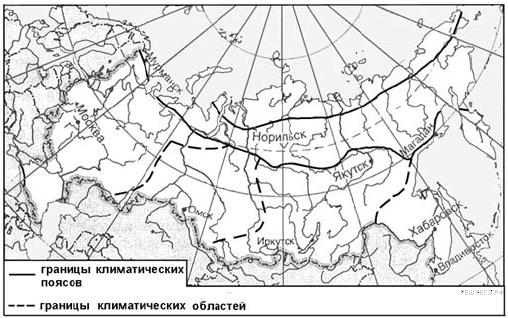 МагаданМоскваОмскИркутскА2. Для какой из обозначенных буквами на карте России территорий характерны сильные землетрясения?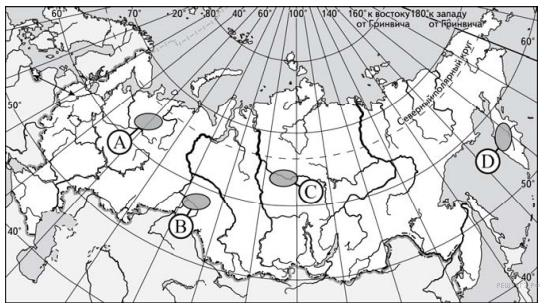 АВСDА3.	На	каком	из	перечисленных	полуостровов	расположена	крайняя	восточная континентальная точка России?КамчаткаТаймырЧукоткаЯмалА4. На рельеф какой из обозначенных на карте России территорий древние покровные оледенения оказали наибольшее влияние?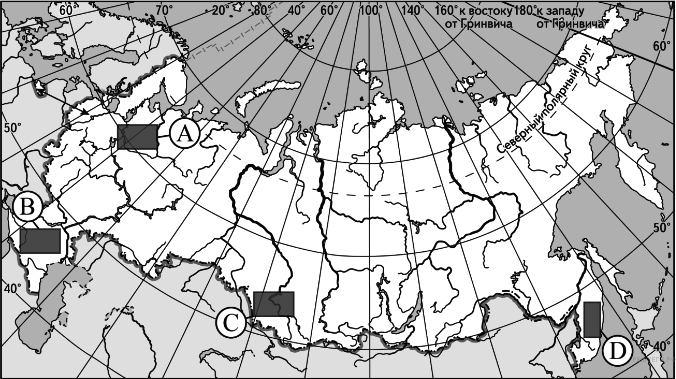 ABCDА5. Что из перечисленного относится к исчерпаемым возобновимым природным ресурсам?каменный угольпочвенное плодородиеэнергия ветрасолнечная энергияА6. Полюс холода на территории России расположен в (на)Западной СибириСеверо-Восточной СибириКольском полуостровеНовой ЗемлеА7. Точка с наименьшей абсолютной высотой на территории России находится на побережьеБаренцева моряЛадожского озераозера БайкалКаспийского моряА8. Определите климатический пояс, в котором находится большая часть  территории России.СубарктическийАрктическийУмеренныйСубтропическийА9. Какой из перечисленных горных массивов на территории России расположен восточнее остальных?хребет ЧерскогоСреднесибирское плоскогорьеУральские горыАлтайА10. Какoе из утверждений о положении крупных форм рельефа России верно?Верхоянский хребет отделяет Западно-Сибирскую равнину от Среднесибирского плоскогорья.Горы Алтай расположены в северо-западной части страны.Среднесибирское плоскогорье находится между реками Енисей и Лена.Горы Саяны разделяют Восточно-Европейскую и Западно-Сибирскую равниныА11. В пределах какого из перечисленных климатических поясов в летнее время преобладают умеренные воздушные массы?арктическийсубтропическийсубарктическийтропическийА12. Какое утверждение не верноСамая высокая горная система России – Уральские горы.Устье Лены – дельта.Самая большая река европейской части России – ВолгаСамая высокая вершина России – гора ЭльбрусВ1. С помощью карты сравните значения средних многолетних минимумов температуры воздуха в точках, обозначенных на карте цифрами 1,2, 3. Расположите точки в порядке повышения температур. Запишите в таблицу получившуюся последовательность цифр.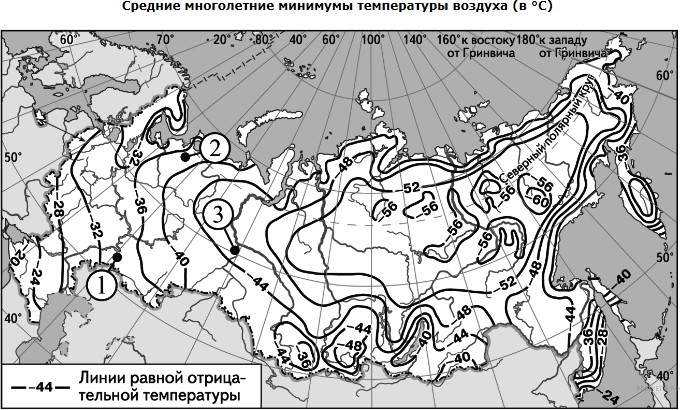 В2. Установите соответствие между рекой и её расположением на карте, обозначенным цифрой. К каждому элементу первого столбца подберите соответствующий элемент из второго и соедините их стрелкой.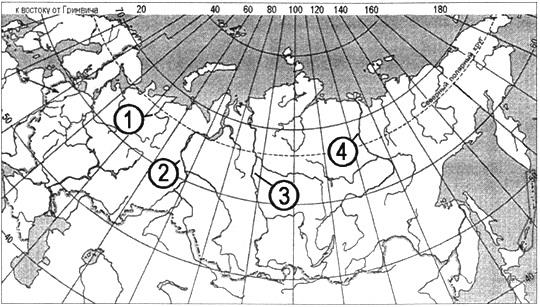 В3. Установите соответствие между морем и его расположением на карте, обозначенным цифрой. К каждому элементу первого столбца подберите соответствующий элемент из второго и соедините их стрелкой.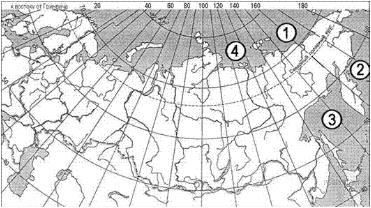 А1А2А3А4А5А6А7А8А9А10А11А12243122431331В1В2В3321А-3; Б-4; В-2А-2; Б-4; В-1А1А2А3А4А5А6А7А8А9А10А11А12332242341242В1В2В3231А-3; Б-2; В-1А-4; Б-2; В-3РЕКАРАСПОЛОЖЕНИЕ НА КАРТЕА) Енисей1) 1Б) Лена2) 2В) Обь3) 34) 4МОРЕРАСПОЛОЖЕНИЕ НА КАРТЕА) Берингово Б) ЛаптевыхВ) Восточно-Сибирское1) 12) 23) 34) 4